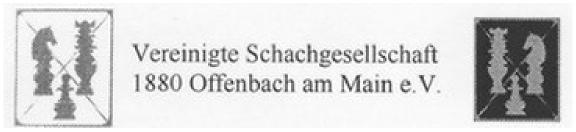 AufnahmeantragDer / die Unterzeichnende wünscht als Mitglied einzutreten und bittet um AufnahmeName: 	Vorname: ……………………………Geburtsdatum: 	Geburtsort: ………………………….Straße: 	Plz., Ort: …………………………….Nationalität:	……….	Beruf: ……………………………….E-Mail:	……….	Tel.: …………………………………Vorheriger Schachverein:Der / die Antragsteller(in) verpflichtet sich, der VSGO 1880 Offenbach mindestens ein Jahr als Mitglied, unter Einhaltung der den Satzungen entsprechenden Rechte und Pflichten, anzugehören. Der Austritt kann mit einer Kündigungsfrist von vier Wochen zum 31. Dezember geschehen. Weiterhin ist er / sie damit einverstanden, dass der Jahresbeitrag per Lastschrifteinzug abgebucht wird.Kontoinhaber:…………………………………………………………………………Kreditinstitut (Name und BIC): ....................................................................................IBAN: ...........................................................................................................................Ich bin mit dem Lastschrifteinzug des Jahresbeitrages für die VSGO 1880 Offenbach von meinem oben angegebenen Konto einverstanden.Datum / Unterschrift der Eltern	Datum / eigenhändige UnterschriftNur bei Jugendlichen unter 18 Jahren erforderlichBankverbindung: Städt. Sparkasse Offenbach, Blz.: 50550020, Kto.-Nr.: 5902827